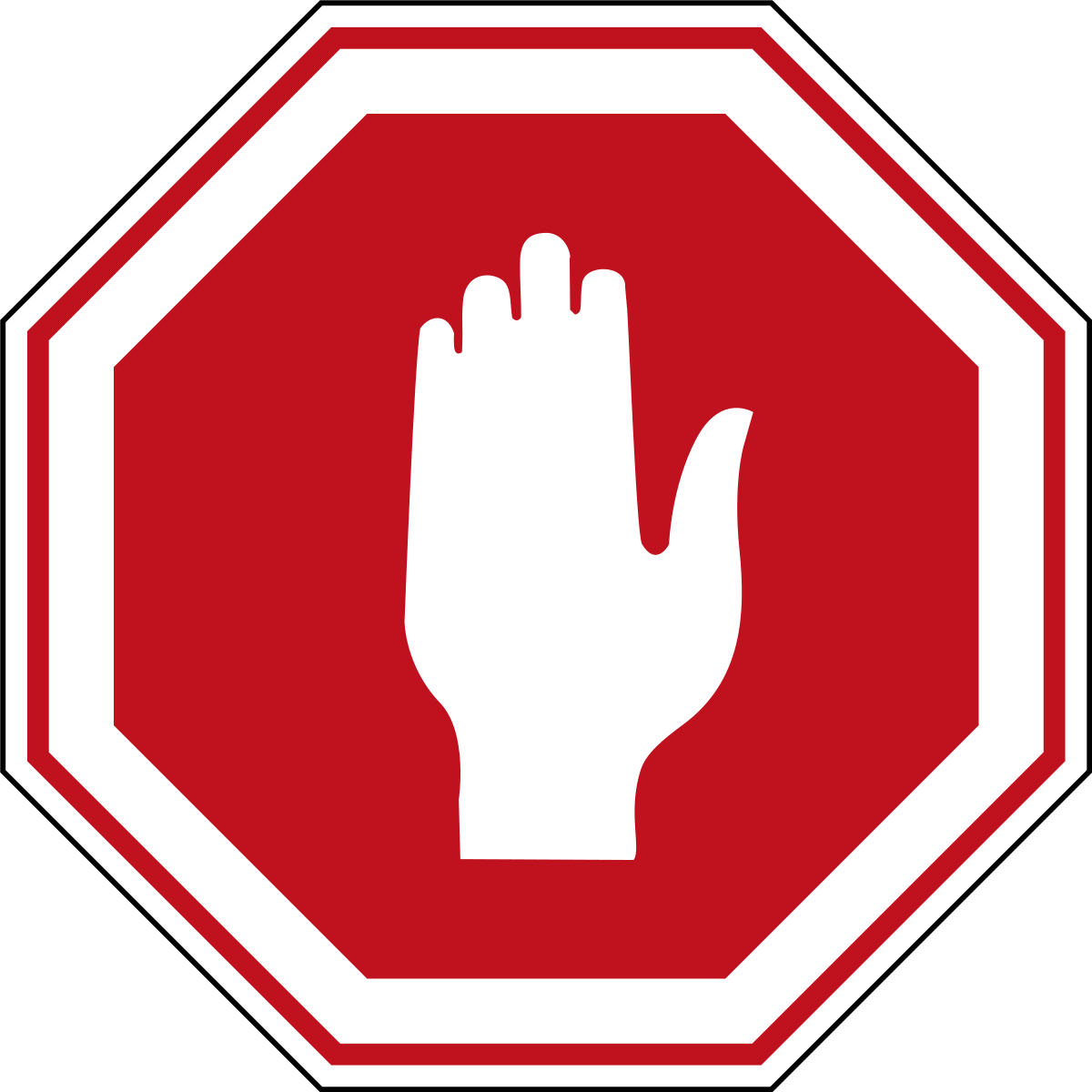 עצרו!!!אנחנו מחפשים אותכםלחברת מדידות מובילה דרושים סוקרים וסוקרותלעבודות ברחבי הארץדרישות התפקיד:•	שירות צבאי מלא – חובה•	נכונות לעבודה בשעות לא שגרתיות.•	נכונות לעבודת שטח בכל חלקי הארץ.•	ידע והתמצאות בסיסית בהפעלת אפליקציות בטאבלט/ סמארטפון.•	ידע בסיסי בהפעלת מחשב.•	בריאות תקינה.•	ללא עבר פלילי •	יכולת התמצאות בשטח.•	ניסיון בעבודה עם מפות.•	משמעת עצמית גבוהה.במידה ואת/ה עונים על הדרישות, נשמח לקבל קורות את קורות חייכם למייל: mail@pinkas.co.il 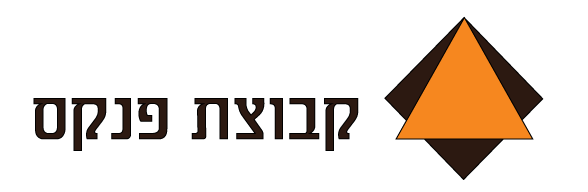 